RP MK ElektromagnetikaCatatan :   Capaian Pembelajaran Lulusan PRODI (CPL-PRODI) adalah kemampuan yang dimiliki oleh setiap lulusan PRODI yang merupakan internalisasi dari sikap, penguasaan pengetahuan dan ketrampilan sesuai dengan jenjang prodinya yang diperoleh melalui proses pembelajaran.CPL yang dibebankan pada mata kuliah adalah beberapa capaian pembelajaran lulusan program studi (CPL-PRODI) yang digunakan untuk pembentukan/pengembangan sebuah mata kuliah yang terdiri dari aspek sikap, ketrampulan umum, ketrampilan khusus dan pengetahuan.CP Mata kuliah (CPMK) adalah kemampuan yang dijabarkan secara spesifik dari CPL yang dibebankan pada mata kuliah, dan bersifat spesifik terhadap bahan kajian atau materi pembelajaran mata kuliah tersebut.Sub-CP Mata kuliah (Sub-CPMK) adalah kemampuan yang dijabarkan secara spesifik dari CPMK yang dapat diukur atau diamati dan merupakan kemampuan akhir yang direncanakan pada tiap tahap pembelajaran, dan bersifat spesifik terhadap materi pembelajaran mata kuliah tersebut.Indikator penilaian kemampuan dalam proses maupun hasil belajar mahasiswa adalah pernyataan spesifik dan terukur yang mengidentifikasi kemampuan atau kinerja hasil belajar mahasiswa yang disertai bukti-bukti.Kriteria Penilaian adalah patokan yang digunakan sebagai ukuran atau tolok ukur ketercapaian pembelajaran dalam penilaian berdasarkan indikator-indikator yang telah ditetapkan. Kreteria penilaian merupakan pedoman bagi penilai agar penilaian konsisten dan tidak bias. Kreteria dapat berupa kuantitatif ataupun kualitatif.Bentuk penilaian: tes dan non-tes.Bentuk pembelajaran: Kuliah, Responsi, Tutorial, Seminar atau yang setara, Praktikum, Praktik Studio, Praktik Bengkel, Praktik Lapangan, Penelitian, Pengabdian Kepada Masyarakat dan/atau bentuk pembelajaran lain yang setara.Metode Pembelajaran: Small Group Discussion, Role-Play & Simulation, Discovery Learning, Self-Directed Learning, Cooperative Learning, Collaborative Learning, Contextual Learning, Project Based Learning, dan metode lainnya yg setara.Materi Pembelajaran adalah rincian atau uraian dari bahan kajian yg dapat disajikan dalam bentuk beberapa pokok dan sub-pokok bahasan.Bobot penilaian adalah prosentasi penilaian terhadap setiap pencapaian sub-CPMK yang besarnya proposional dengan tingkat kesulitan pencapaian sub-CPMK tsb., dan totalnya 100%.TM=Tatap Muka, PT=Penugasan terstruktur, BM=Belajar mandiri.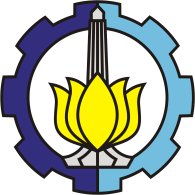 INSTITUT TEKNOLOGI SEPULUH NOPEMBERFAKULTAS VOKASIDEPARTEMEN TEKNIK INSTRUMENTASINAMA PRODI: SARJANA TERAPAN TEKNOLOGI REKAYASA INSTRUMENTASIINSTITUT TEKNOLOGI SEPULUH NOPEMBERFAKULTAS VOKASIDEPARTEMEN TEKNIK INSTRUMENTASINAMA PRODI: SARJANA TERAPAN TEKNOLOGI REKAYASA INSTRUMENTASIINSTITUT TEKNOLOGI SEPULUH NOPEMBERFAKULTAS VOKASIDEPARTEMEN TEKNIK INSTRUMENTASINAMA PRODI: SARJANA TERAPAN TEKNOLOGI REKAYASA INSTRUMENTASIINSTITUT TEKNOLOGI SEPULUH NOPEMBERFAKULTAS VOKASIDEPARTEMEN TEKNIK INSTRUMENTASINAMA PRODI: SARJANA TERAPAN TEKNOLOGI REKAYASA INSTRUMENTASIINSTITUT TEKNOLOGI SEPULUH NOPEMBERFAKULTAS VOKASIDEPARTEMEN TEKNIK INSTRUMENTASINAMA PRODI: SARJANA TERAPAN TEKNOLOGI REKAYASA INSTRUMENTASIINSTITUT TEKNOLOGI SEPULUH NOPEMBERFAKULTAS VOKASIDEPARTEMEN TEKNIK INSTRUMENTASINAMA PRODI: SARJANA TERAPAN TEKNOLOGI REKAYASA INSTRUMENTASIINSTITUT TEKNOLOGI SEPULUH NOPEMBERFAKULTAS VOKASIDEPARTEMEN TEKNIK INSTRUMENTASINAMA PRODI: SARJANA TERAPAN TEKNOLOGI REKAYASA INSTRUMENTASIINSTITUT TEKNOLOGI SEPULUH NOPEMBERFAKULTAS VOKASIDEPARTEMEN TEKNIK INSTRUMENTASINAMA PRODI: SARJANA TERAPAN TEKNOLOGI REKAYASA INSTRUMENTASIINSTITUT TEKNOLOGI SEPULUH NOPEMBERFAKULTAS VOKASIDEPARTEMEN TEKNIK INSTRUMENTASINAMA PRODI: SARJANA TERAPAN TEKNOLOGI REKAYASA INSTRUMENTASIINSTITUT TEKNOLOGI SEPULUH NOPEMBERFAKULTAS VOKASIDEPARTEMEN TEKNIK INSTRUMENTASINAMA PRODI: SARJANA TERAPAN TEKNOLOGI REKAYASA INSTRUMENTASIINSTITUT TEKNOLOGI SEPULUH NOPEMBERFAKULTAS VOKASIDEPARTEMEN TEKNIK INSTRUMENTASINAMA PRODI: SARJANA TERAPAN TEKNOLOGI REKAYASA INSTRUMENTASIINSTITUT TEKNOLOGI SEPULUH NOPEMBERFAKULTAS VOKASIDEPARTEMEN TEKNIK INSTRUMENTASINAMA PRODI: SARJANA TERAPAN TEKNOLOGI REKAYASA INSTRUMENTASIINSTITUT TEKNOLOGI SEPULUH NOPEMBERFAKULTAS VOKASIDEPARTEMEN TEKNIK INSTRUMENTASINAMA PRODI: SARJANA TERAPAN TEKNOLOGI REKAYASA INSTRUMENTASIMATA KULIAHMATA KULIAHMATA KULIAHMATA KULIAHKODEKODEKODERumpun MKRumpun MKRumpun MKRumpun MKBOBOT (sks)BOBOT (sks)SEMESTERTgl PenyusunanElektromagnetikaElektromagnetikaElektromagnetikaElektromagnetikaVI190418VI190418VI190418Instrumentasi PengukuranInstrumentasi PengukuranInstrumentasi PengukuranInstrumentasi Pengukuran33IV26 Maret 2020OTORISASIOTORISASIOTORISASIOTORISASIPengembang RPPengembang RPPengembang RPPengembang RPPengembang RPKoordinator RMKKoordinator RMKKoordinator RMKKoordinator RMKKa PRODIKa PRODIOTORISASIOTORISASIOTORISASIOTORISASITtd DARI KOORDINATOR Ttd DARI KOORDINATOR Ttd DARI KOORDINATOR Ttd DARI KOORDINATOR Ttd DARI KOORDINATOR Ttd dari RMK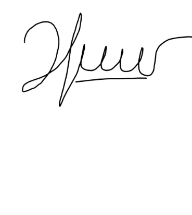 (Herry Sufyan Hadi, S.T., M.T.), S.TTtd dari RMK(Herry Sufyan Hadi, S.T., M.T.), S.TTtd dari RMK(Herry Sufyan Hadi, S.T., M.T.), S.TTtd dari RMK(Herry Sufyan Hadi, S.T., M.T.), S.TTTd dari KaprodiTTd dari KaprodiCapaian Pembelajaran (CP)Capaian Pembelajaran (CP)CPL-PRODI         CPL-PRODI         Capaian Pembelajaran (CP)Capaian Pembelajaran (CP)Menguasai konsep matematika, ilmu pengetahuan dasar dan keteknikan (P1)Menguasai konsep sistem instrumentasi, teknik instrumentasi serta penerapannya di bidang industry (P4)Mampu menerapkan pemikiran logis, kritis, inovatif, bermutu dan terukur dalam melakukan pekerjaan yang spesifik di bidang keahliannya serta sesuai dengan standar kompetemsi kerja bidang yang bersangkutan (KU1)Mampu menunjukkan kinerja bermutu dan terukur (KU2)Mampu bertanggungjawab atas pencapaian hasil kerja kelompok dan melakukan supervisi dan evaluasi terhadap penyelesaian pekerjaan yang ditugaskan kepada pekerja yang berada di bawah tanggungjawabnya (KU7)Mencatat hasil pengukuran atas besaran besaran fisis dalam eksperimen dan system (KK1)Menguji kinerja dan menganalisa sebuah sistem instrumentasi (KK5)Menerapkan standar dan kode dunia industri pada bidang instrumentasi (KK8)Menguasai konsep matematika, ilmu pengetahuan dasar dan keteknikan (P1)Menguasai konsep sistem instrumentasi, teknik instrumentasi serta penerapannya di bidang industry (P4)Mampu menerapkan pemikiran logis, kritis, inovatif, bermutu dan terukur dalam melakukan pekerjaan yang spesifik di bidang keahliannya serta sesuai dengan standar kompetemsi kerja bidang yang bersangkutan (KU1)Mampu menunjukkan kinerja bermutu dan terukur (KU2)Mampu bertanggungjawab atas pencapaian hasil kerja kelompok dan melakukan supervisi dan evaluasi terhadap penyelesaian pekerjaan yang ditugaskan kepada pekerja yang berada di bawah tanggungjawabnya (KU7)Mencatat hasil pengukuran atas besaran besaran fisis dalam eksperimen dan system (KK1)Menguji kinerja dan menganalisa sebuah sistem instrumentasi (KK5)Menerapkan standar dan kode dunia industri pada bidang instrumentasi (KK8)Menguasai konsep matematika, ilmu pengetahuan dasar dan keteknikan (P1)Menguasai konsep sistem instrumentasi, teknik instrumentasi serta penerapannya di bidang industry (P4)Mampu menerapkan pemikiran logis, kritis, inovatif, bermutu dan terukur dalam melakukan pekerjaan yang spesifik di bidang keahliannya serta sesuai dengan standar kompetemsi kerja bidang yang bersangkutan (KU1)Mampu menunjukkan kinerja bermutu dan terukur (KU2)Mampu bertanggungjawab atas pencapaian hasil kerja kelompok dan melakukan supervisi dan evaluasi terhadap penyelesaian pekerjaan yang ditugaskan kepada pekerja yang berada di bawah tanggungjawabnya (KU7)Mencatat hasil pengukuran atas besaran besaran fisis dalam eksperimen dan system (KK1)Menguji kinerja dan menganalisa sebuah sistem instrumentasi (KK5)Menerapkan standar dan kode dunia industri pada bidang instrumentasi (KK8)Menguasai konsep matematika, ilmu pengetahuan dasar dan keteknikan (P1)Menguasai konsep sistem instrumentasi, teknik instrumentasi serta penerapannya di bidang industry (P4)Mampu menerapkan pemikiran logis, kritis, inovatif, bermutu dan terukur dalam melakukan pekerjaan yang spesifik di bidang keahliannya serta sesuai dengan standar kompetemsi kerja bidang yang bersangkutan (KU1)Mampu menunjukkan kinerja bermutu dan terukur (KU2)Mampu bertanggungjawab atas pencapaian hasil kerja kelompok dan melakukan supervisi dan evaluasi terhadap penyelesaian pekerjaan yang ditugaskan kepada pekerja yang berada di bawah tanggungjawabnya (KU7)Mencatat hasil pengukuran atas besaran besaran fisis dalam eksperimen dan system (KK1)Menguji kinerja dan menganalisa sebuah sistem instrumentasi (KK5)Menerapkan standar dan kode dunia industri pada bidang instrumentasi (KK8)Menguasai konsep matematika, ilmu pengetahuan dasar dan keteknikan (P1)Menguasai konsep sistem instrumentasi, teknik instrumentasi serta penerapannya di bidang industry (P4)Mampu menerapkan pemikiran logis, kritis, inovatif, bermutu dan terukur dalam melakukan pekerjaan yang spesifik di bidang keahliannya serta sesuai dengan standar kompetemsi kerja bidang yang bersangkutan (KU1)Mampu menunjukkan kinerja bermutu dan terukur (KU2)Mampu bertanggungjawab atas pencapaian hasil kerja kelompok dan melakukan supervisi dan evaluasi terhadap penyelesaian pekerjaan yang ditugaskan kepada pekerja yang berada di bawah tanggungjawabnya (KU7)Mencatat hasil pengukuran atas besaran besaran fisis dalam eksperimen dan system (KK1)Menguji kinerja dan menganalisa sebuah sistem instrumentasi (KK5)Menerapkan standar dan kode dunia industri pada bidang instrumentasi (KK8)Menguasai konsep matematika, ilmu pengetahuan dasar dan keteknikan (P1)Menguasai konsep sistem instrumentasi, teknik instrumentasi serta penerapannya di bidang industry (P4)Mampu menerapkan pemikiran logis, kritis, inovatif, bermutu dan terukur dalam melakukan pekerjaan yang spesifik di bidang keahliannya serta sesuai dengan standar kompetemsi kerja bidang yang bersangkutan (KU1)Mampu menunjukkan kinerja bermutu dan terukur (KU2)Mampu bertanggungjawab atas pencapaian hasil kerja kelompok dan melakukan supervisi dan evaluasi terhadap penyelesaian pekerjaan yang ditugaskan kepada pekerja yang berada di bawah tanggungjawabnya (KU7)Mencatat hasil pengukuran atas besaran besaran fisis dalam eksperimen dan system (KK1)Menguji kinerja dan menganalisa sebuah sistem instrumentasi (KK5)Menerapkan standar dan kode dunia industri pada bidang instrumentasi (KK8)Menguasai konsep matematika, ilmu pengetahuan dasar dan keteknikan (P1)Menguasai konsep sistem instrumentasi, teknik instrumentasi serta penerapannya di bidang industry (P4)Mampu menerapkan pemikiran logis, kritis, inovatif, bermutu dan terukur dalam melakukan pekerjaan yang spesifik di bidang keahliannya serta sesuai dengan standar kompetemsi kerja bidang yang bersangkutan (KU1)Mampu menunjukkan kinerja bermutu dan terukur (KU2)Mampu bertanggungjawab atas pencapaian hasil kerja kelompok dan melakukan supervisi dan evaluasi terhadap penyelesaian pekerjaan yang ditugaskan kepada pekerja yang berada di bawah tanggungjawabnya (KU7)Mencatat hasil pengukuran atas besaran besaran fisis dalam eksperimen dan system (KK1)Menguji kinerja dan menganalisa sebuah sistem instrumentasi (KK5)Menerapkan standar dan kode dunia industri pada bidang instrumentasi (KK8)Menguasai konsep matematika, ilmu pengetahuan dasar dan keteknikan (P1)Menguasai konsep sistem instrumentasi, teknik instrumentasi serta penerapannya di bidang industry (P4)Mampu menerapkan pemikiran logis, kritis, inovatif, bermutu dan terukur dalam melakukan pekerjaan yang spesifik di bidang keahliannya serta sesuai dengan standar kompetemsi kerja bidang yang bersangkutan (KU1)Mampu menunjukkan kinerja bermutu dan terukur (KU2)Mampu bertanggungjawab atas pencapaian hasil kerja kelompok dan melakukan supervisi dan evaluasi terhadap penyelesaian pekerjaan yang ditugaskan kepada pekerja yang berada di bawah tanggungjawabnya (KU7)Mencatat hasil pengukuran atas besaran besaran fisis dalam eksperimen dan system (KK1)Menguji kinerja dan menganalisa sebuah sistem instrumentasi (KK5)Menerapkan standar dan kode dunia industri pada bidang instrumentasi (KK8)Menguasai konsep matematika, ilmu pengetahuan dasar dan keteknikan (P1)Menguasai konsep sistem instrumentasi, teknik instrumentasi serta penerapannya di bidang industry (P4)Mampu menerapkan pemikiran logis, kritis, inovatif, bermutu dan terukur dalam melakukan pekerjaan yang spesifik di bidang keahliannya serta sesuai dengan standar kompetemsi kerja bidang yang bersangkutan (KU1)Mampu menunjukkan kinerja bermutu dan terukur (KU2)Mampu bertanggungjawab atas pencapaian hasil kerja kelompok dan melakukan supervisi dan evaluasi terhadap penyelesaian pekerjaan yang ditugaskan kepada pekerja yang berada di bawah tanggungjawabnya (KU7)Mencatat hasil pengukuran atas besaran besaran fisis dalam eksperimen dan system (KK1)Menguji kinerja dan menganalisa sebuah sistem instrumentasi (KK5)Menerapkan standar dan kode dunia industri pada bidang instrumentasi (KK8)Menguasai konsep matematika, ilmu pengetahuan dasar dan keteknikan (P1)Menguasai konsep sistem instrumentasi, teknik instrumentasi serta penerapannya di bidang industry (P4)Mampu menerapkan pemikiran logis, kritis, inovatif, bermutu dan terukur dalam melakukan pekerjaan yang spesifik di bidang keahliannya serta sesuai dengan standar kompetemsi kerja bidang yang bersangkutan (KU1)Mampu menunjukkan kinerja bermutu dan terukur (KU2)Mampu bertanggungjawab atas pencapaian hasil kerja kelompok dan melakukan supervisi dan evaluasi terhadap penyelesaian pekerjaan yang ditugaskan kepada pekerja yang berada di bawah tanggungjawabnya (KU7)Mencatat hasil pengukuran atas besaran besaran fisis dalam eksperimen dan system (KK1)Menguji kinerja dan menganalisa sebuah sistem instrumentasi (KK5)Menerapkan standar dan kode dunia industri pada bidang instrumentasi (KK8)Menguasai konsep matematika, ilmu pengetahuan dasar dan keteknikan (P1)Menguasai konsep sistem instrumentasi, teknik instrumentasi serta penerapannya di bidang industry (P4)Mampu menerapkan pemikiran logis, kritis, inovatif, bermutu dan terukur dalam melakukan pekerjaan yang spesifik di bidang keahliannya serta sesuai dengan standar kompetemsi kerja bidang yang bersangkutan (KU1)Mampu menunjukkan kinerja bermutu dan terukur (KU2)Mampu bertanggungjawab atas pencapaian hasil kerja kelompok dan melakukan supervisi dan evaluasi terhadap penyelesaian pekerjaan yang ditugaskan kepada pekerja yang berada di bawah tanggungjawabnya (KU7)Mencatat hasil pengukuran atas besaran besaran fisis dalam eksperimen dan system (KK1)Menguji kinerja dan menganalisa sebuah sistem instrumentasi (KK5)Menerapkan standar dan kode dunia industri pada bidang instrumentasi (KK8)Menguasai konsep matematika, ilmu pengetahuan dasar dan keteknikan (P1)Menguasai konsep sistem instrumentasi, teknik instrumentasi serta penerapannya di bidang industry (P4)Mampu menerapkan pemikiran logis, kritis, inovatif, bermutu dan terukur dalam melakukan pekerjaan yang spesifik di bidang keahliannya serta sesuai dengan standar kompetemsi kerja bidang yang bersangkutan (KU1)Mampu menunjukkan kinerja bermutu dan terukur (KU2)Mampu bertanggungjawab atas pencapaian hasil kerja kelompok dan melakukan supervisi dan evaluasi terhadap penyelesaian pekerjaan yang ditugaskan kepada pekerja yang berada di bawah tanggungjawabnya (KU7)Mencatat hasil pengukuran atas besaran besaran fisis dalam eksperimen dan system (KK1)Menguji kinerja dan menganalisa sebuah sistem instrumentasi (KK5)Menerapkan standar dan kode dunia industri pada bidang instrumentasi (KK8)Menguasai konsep matematika, ilmu pengetahuan dasar dan keteknikan (P1)Menguasai konsep sistem instrumentasi, teknik instrumentasi serta penerapannya di bidang industry (P4)Mampu menerapkan pemikiran logis, kritis, inovatif, bermutu dan terukur dalam melakukan pekerjaan yang spesifik di bidang keahliannya serta sesuai dengan standar kompetemsi kerja bidang yang bersangkutan (KU1)Mampu menunjukkan kinerja bermutu dan terukur (KU2)Mampu bertanggungjawab atas pencapaian hasil kerja kelompok dan melakukan supervisi dan evaluasi terhadap penyelesaian pekerjaan yang ditugaskan kepada pekerja yang berada di bawah tanggungjawabnya (KU7)Mencatat hasil pengukuran atas besaran besaran fisis dalam eksperimen dan system (KK1)Menguji kinerja dan menganalisa sebuah sistem instrumentasi (KK5)Menerapkan standar dan kode dunia industri pada bidang instrumentasi (KK8)Capaian Pembelajaran (CP)Capaian Pembelajaran (CP)CP MKCP MKCP MKCapaian Pembelajaran (CP)Capaian Pembelajaran (CP)Mahasiswa mampu memahami konsep dan penerapan elektrostatik dalam teknologiMahasiswa mampu memahami konsep dan  penerapan magnetostatika dalam teknologiMahasiswa mampu memahami konsep dan penerapan induksi elektromagnetika dalam teknologiMahasiswa mampu menjelaskan penerapan konsep elektromagnetik dalam ilmu teknik instrumentasi yakni teknik pengukuran, pengendalian dan keamanan (safety)Mahasiswa mampu memahami konsep dan penerapan elektrostatik dalam teknologiMahasiswa mampu memahami konsep dan  penerapan magnetostatika dalam teknologiMahasiswa mampu memahami konsep dan penerapan induksi elektromagnetika dalam teknologiMahasiswa mampu menjelaskan penerapan konsep elektromagnetik dalam ilmu teknik instrumentasi yakni teknik pengukuran, pengendalian dan keamanan (safety)Mahasiswa mampu memahami konsep dan penerapan elektrostatik dalam teknologiMahasiswa mampu memahami konsep dan  penerapan magnetostatika dalam teknologiMahasiswa mampu memahami konsep dan penerapan induksi elektromagnetika dalam teknologiMahasiswa mampu menjelaskan penerapan konsep elektromagnetik dalam ilmu teknik instrumentasi yakni teknik pengukuran, pengendalian dan keamanan (safety)Mahasiswa mampu memahami konsep dan penerapan elektrostatik dalam teknologiMahasiswa mampu memahami konsep dan  penerapan magnetostatika dalam teknologiMahasiswa mampu memahami konsep dan penerapan induksi elektromagnetika dalam teknologiMahasiswa mampu menjelaskan penerapan konsep elektromagnetik dalam ilmu teknik instrumentasi yakni teknik pengukuran, pengendalian dan keamanan (safety)Mahasiswa mampu memahami konsep dan penerapan elektrostatik dalam teknologiMahasiswa mampu memahami konsep dan  penerapan magnetostatika dalam teknologiMahasiswa mampu memahami konsep dan penerapan induksi elektromagnetika dalam teknologiMahasiswa mampu menjelaskan penerapan konsep elektromagnetik dalam ilmu teknik instrumentasi yakni teknik pengukuran, pengendalian dan keamanan (safety)Mahasiswa mampu memahami konsep dan penerapan elektrostatik dalam teknologiMahasiswa mampu memahami konsep dan  penerapan magnetostatika dalam teknologiMahasiswa mampu memahami konsep dan penerapan induksi elektromagnetika dalam teknologiMahasiswa mampu menjelaskan penerapan konsep elektromagnetik dalam ilmu teknik instrumentasi yakni teknik pengukuran, pengendalian dan keamanan (safety)Mahasiswa mampu memahami konsep dan penerapan elektrostatik dalam teknologiMahasiswa mampu memahami konsep dan  penerapan magnetostatika dalam teknologiMahasiswa mampu memahami konsep dan penerapan induksi elektromagnetika dalam teknologiMahasiswa mampu menjelaskan penerapan konsep elektromagnetik dalam ilmu teknik instrumentasi yakni teknik pengukuran, pengendalian dan keamanan (safety)Mahasiswa mampu memahami konsep dan penerapan elektrostatik dalam teknologiMahasiswa mampu memahami konsep dan  penerapan magnetostatika dalam teknologiMahasiswa mampu memahami konsep dan penerapan induksi elektromagnetika dalam teknologiMahasiswa mampu menjelaskan penerapan konsep elektromagnetik dalam ilmu teknik instrumentasi yakni teknik pengukuran, pengendalian dan keamanan (safety)Mahasiswa mampu memahami konsep dan penerapan elektrostatik dalam teknologiMahasiswa mampu memahami konsep dan  penerapan magnetostatika dalam teknologiMahasiswa mampu memahami konsep dan penerapan induksi elektromagnetika dalam teknologiMahasiswa mampu menjelaskan penerapan konsep elektromagnetik dalam ilmu teknik instrumentasi yakni teknik pengukuran, pengendalian dan keamanan (safety)Mahasiswa mampu memahami konsep dan penerapan elektrostatik dalam teknologiMahasiswa mampu memahami konsep dan  penerapan magnetostatika dalam teknologiMahasiswa mampu memahami konsep dan penerapan induksi elektromagnetika dalam teknologiMahasiswa mampu menjelaskan penerapan konsep elektromagnetik dalam ilmu teknik instrumentasi yakni teknik pengukuran, pengendalian dan keamanan (safety)Mahasiswa mampu memahami konsep dan penerapan elektrostatik dalam teknologiMahasiswa mampu memahami konsep dan  penerapan magnetostatika dalam teknologiMahasiswa mampu memahami konsep dan penerapan induksi elektromagnetika dalam teknologiMahasiswa mampu menjelaskan penerapan konsep elektromagnetik dalam ilmu teknik instrumentasi yakni teknik pengukuran, pengendalian dan keamanan (safety)Mahasiswa mampu memahami konsep dan penerapan elektrostatik dalam teknologiMahasiswa mampu memahami konsep dan  penerapan magnetostatika dalam teknologiMahasiswa mampu memahami konsep dan penerapan induksi elektromagnetika dalam teknologiMahasiswa mampu menjelaskan penerapan konsep elektromagnetik dalam ilmu teknik instrumentasi yakni teknik pengukuran, pengendalian dan keamanan (safety)Mahasiswa mampu memahami konsep dan penerapan elektrostatik dalam teknologiMahasiswa mampu memahami konsep dan  penerapan magnetostatika dalam teknologiMahasiswa mampu memahami konsep dan penerapan induksi elektromagnetika dalam teknologiMahasiswa mampu menjelaskan penerapan konsep elektromagnetik dalam ilmu teknik instrumentasi yakni teknik pengukuran, pengendalian dan keamanan (safety)Diskripsi Singkat MKDiskripsi Singkat MKMata kuliah Elektromagnetika merupakan mata kuliah wajib yang harus ditempuh oleh mahasiswa Teknik Instrumentasi. Mata kuliah ini memiliki beban 3 sks dan ditempuh pada semester empat. Mata kuliah elektromagnetika bertujuan untuk membekali para mahasiswa Teknik Instrumentasi tentang pengetahuan, pemahaman dan penerapan konsep-konsep induksi elektromagnetika di bidang pengukuran, industri, telekomunikasi dll. Dalam perkuliahan ini dibahas mengenai hukum-hukum dasar listrik, magnet dan induksi elektromagnetik. Pelaksanaan perkuliahan ini menggunakan metode ceramah, diskusi, presentasi dan praktikum. Keberhasilan proses pembelajaran dalam mata kuliah ini dievaluasi melalui 4 kali evaluasi dan praktikum.Mata kuliah Elektromagnetika merupakan mata kuliah wajib yang harus ditempuh oleh mahasiswa Teknik Instrumentasi. Mata kuliah ini memiliki beban 3 sks dan ditempuh pada semester empat. Mata kuliah elektromagnetika bertujuan untuk membekali para mahasiswa Teknik Instrumentasi tentang pengetahuan, pemahaman dan penerapan konsep-konsep induksi elektromagnetika di bidang pengukuran, industri, telekomunikasi dll. Dalam perkuliahan ini dibahas mengenai hukum-hukum dasar listrik, magnet dan induksi elektromagnetik. Pelaksanaan perkuliahan ini menggunakan metode ceramah, diskusi, presentasi dan praktikum. Keberhasilan proses pembelajaran dalam mata kuliah ini dievaluasi melalui 4 kali evaluasi dan praktikum.Mata kuliah Elektromagnetika merupakan mata kuliah wajib yang harus ditempuh oleh mahasiswa Teknik Instrumentasi. Mata kuliah ini memiliki beban 3 sks dan ditempuh pada semester empat. Mata kuliah elektromagnetika bertujuan untuk membekali para mahasiswa Teknik Instrumentasi tentang pengetahuan, pemahaman dan penerapan konsep-konsep induksi elektromagnetika di bidang pengukuran, industri, telekomunikasi dll. Dalam perkuliahan ini dibahas mengenai hukum-hukum dasar listrik, magnet dan induksi elektromagnetik. Pelaksanaan perkuliahan ini menggunakan metode ceramah, diskusi, presentasi dan praktikum. Keberhasilan proses pembelajaran dalam mata kuliah ini dievaluasi melalui 4 kali evaluasi dan praktikum.Mata kuliah Elektromagnetika merupakan mata kuliah wajib yang harus ditempuh oleh mahasiswa Teknik Instrumentasi. Mata kuliah ini memiliki beban 3 sks dan ditempuh pada semester empat. Mata kuliah elektromagnetika bertujuan untuk membekali para mahasiswa Teknik Instrumentasi tentang pengetahuan, pemahaman dan penerapan konsep-konsep induksi elektromagnetika di bidang pengukuran, industri, telekomunikasi dll. Dalam perkuliahan ini dibahas mengenai hukum-hukum dasar listrik, magnet dan induksi elektromagnetik. Pelaksanaan perkuliahan ini menggunakan metode ceramah, diskusi, presentasi dan praktikum. Keberhasilan proses pembelajaran dalam mata kuliah ini dievaluasi melalui 4 kali evaluasi dan praktikum.Mata kuliah Elektromagnetika merupakan mata kuliah wajib yang harus ditempuh oleh mahasiswa Teknik Instrumentasi. Mata kuliah ini memiliki beban 3 sks dan ditempuh pada semester empat. Mata kuliah elektromagnetika bertujuan untuk membekali para mahasiswa Teknik Instrumentasi tentang pengetahuan, pemahaman dan penerapan konsep-konsep induksi elektromagnetika di bidang pengukuran, industri, telekomunikasi dll. Dalam perkuliahan ini dibahas mengenai hukum-hukum dasar listrik, magnet dan induksi elektromagnetik. Pelaksanaan perkuliahan ini menggunakan metode ceramah, diskusi, presentasi dan praktikum. Keberhasilan proses pembelajaran dalam mata kuliah ini dievaluasi melalui 4 kali evaluasi dan praktikum.Mata kuliah Elektromagnetika merupakan mata kuliah wajib yang harus ditempuh oleh mahasiswa Teknik Instrumentasi. Mata kuliah ini memiliki beban 3 sks dan ditempuh pada semester empat. Mata kuliah elektromagnetika bertujuan untuk membekali para mahasiswa Teknik Instrumentasi tentang pengetahuan, pemahaman dan penerapan konsep-konsep induksi elektromagnetika di bidang pengukuran, industri, telekomunikasi dll. Dalam perkuliahan ini dibahas mengenai hukum-hukum dasar listrik, magnet dan induksi elektromagnetik. Pelaksanaan perkuliahan ini menggunakan metode ceramah, diskusi, presentasi dan praktikum. Keberhasilan proses pembelajaran dalam mata kuliah ini dievaluasi melalui 4 kali evaluasi dan praktikum.Mata kuliah Elektromagnetika merupakan mata kuliah wajib yang harus ditempuh oleh mahasiswa Teknik Instrumentasi. Mata kuliah ini memiliki beban 3 sks dan ditempuh pada semester empat. Mata kuliah elektromagnetika bertujuan untuk membekali para mahasiswa Teknik Instrumentasi tentang pengetahuan, pemahaman dan penerapan konsep-konsep induksi elektromagnetika di bidang pengukuran, industri, telekomunikasi dll. Dalam perkuliahan ini dibahas mengenai hukum-hukum dasar listrik, magnet dan induksi elektromagnetik. Pelaksanaan perkuliahan ini menggunakan metode ceramah, diskusi, presentasi dan praktikum. Keberhasilan proses pembelajaran dalam mata kuliah ini dievaluasi melalui 4 kali evaluasi dan praktikum.Mata kuliah Elektromagnetika merupakan mata kuliah wajib yang harus ditempuh oleh mahasiswa Teknik Instrumentasi. Mata kuliah ini memiliki beban 3 sks dan ditempuh pada semester empat. Mata kuliah elektromagnetika bertujuan untuk membekali para mahasiswa Teknik Instrumentasi tentang pengetahuan, pemahaman dan penerapan konsep-konsep induksi elektromagnetika di bidang pengukuran, industri, telekomunikasi dll. Dalam perkuliahan ini dibahas mengenai hukum-hukum dasar listrik, magnet dan induksi elektromagnetik. Pelaksanaan perkuliahan ini menggunakan metode ceramah, diskusi, presentasi dan praktikum. Keberhasilan proses pembelajaran dalam mata kuliah ini dievaluasi melalui 4 kali evaluasi dan praktikum.Mata kuliah Elektromagnetika merupakan mata kuliah wajib yang harus ditempuh oleh mahasiswa Teknik Instrumentasi. Mata kuliah ini memiliki beban 3 sks dan ditempuh pada semester empat. Mata kuliah elektromagnetika bertujuan untuk membekali para mahasiswa Teknik Instrumentasi tentang pengetahuan, pemahaman dan penerapan konsep-konsep induksi elektromagnetika di bidang pengukuran, industri, telekomunikasi dll. Dalam perkuliahan ini dibahas mengenai hukum-hukum dasar listrik, magnet dan induksi elektromagnetik. Pelaksanaan perkuliahan ini menggunakan metode ceramah, diskusi, presentasi dan praktikum. Keberhasilan proses pembelajaran dalam mata kuliah ini dievaluasi melalui 4 kali evaluasi dan praktikum.Mata kuliah Elektromagnetika merupakan mata kuliah wajib yang harus ditempuh oleh mahasiswa Teknik Instrumentasi. Mata kuliah ini memiliki beban 3 sks dan ditempuh pada semester empat. Mata kuliah elektromagnetika bertujuan untuk membekali para mahasiswa Teknik Instrumentasi tentang pengetahuan, pemahaman dan penerapan konsep-konsep induksi elektromagnetika di bidang pengukuran, industri, telekomunikasi dll. Dalam perkuliahan ini dibahas mengenai hukum-hukum dasar listrik, magnet dan induksi elektromagnetik. Pelaksanaan perkuliahan ini menggunakan metode ceramah, diskusi, presentasi dan praktikum. Keberhasilan proses pembelajaran dalam mata kuliah ini dievaluasi melalui 4 kali evaluasi dan praktikum.Mata kuliah Elektromagnetika merupakan mata kuliah wajib yang harus ditempuh oleh mahasiswa Teknik Instrumentasi. Mata kuliah ini memiliki beban 3 sks dan ditempuh pada semester empat. Mata kuliah elektromagnetika bertujuan untuk membekali para mahasiswa Teknik Instrumentasi tentang pengetahuan, pemahaman dan penerapan konsep-konsep induksi elektromagnetika di bidang pengukuran, industri, telekomunikasi dll. Dalam perkuliahan ini dibahas mengenai hukum-hukum dasar listrik, magnet dan induksi elektromagnetik. Pelaksanaan perkuliahan ini menggunakan metode ceramah, diskusi, presentasi dan praktikum. Keberhasilan proses pembelajaran dalam mata kuliah ini dievaluasi melalui 4 kali evaluasi dan praktikum.Mata kuliah Elektromagnetika merupakan mata kuliah wajib yang harus ditempuh oleh mahasiswa Teknik Instrumentasi. Mata kuliah ini memiliki beban 3 sks dan ditempuh pada semester empat. Mata kuliah elektromagnetika bertujuan untuk membekali para mahasiswa Teknik Instrumentasi tentang pengetahuan, pemahaman dan penerapan konsep-konsep induksi elektromagnetika di bidang pengukuran, industri, telekomunikasi dll. Dalam perkuliahan ini dibahas mengenai hukum-hukum dasar listrik, magnet dan induksi elektromagnetik. Pelaksanaan perkuliahan ini menggunakan metode ceramah, diskusi, presentasi dan praktikum. Keberhasilan proses pembelajaran dalam mata kuliah ini dievaluasi melalui 4 kali evaluasi dan praktikum.Mata kuliah Elektromagnetika merupakan mata kuliah wajib yang harus ditempuh oleh mahasiswa Teknik Instrumentasi. Mata kuliah ini memiliki beban 3 sks dan ditempuh pada semester empat. Mata kuliah elektromagnetika bertujuan untuk membekali para mahasiswa Teknik Instrumentasi tentang pengetahuan, pemahaman dan penerapan konsep-konsep induksi elektromagnetika di bidang pengukuran, industri, telekomunikasi dll. Dalam perkuliahan ini dibahas mengenai hukum-hukum dasar listrik, magnet dan induksi elektromagnetik. Pelaksanaan perkuliahan ini menggunakan metode ceramah, diskusi, presentasi dan praktikum. Keberhasilan proses pembelajaran dalam mata kuliah ini dievaluasi melalui 4 kali evaluasi dan praktikum.Pokok Bahasan / Bahan KajianPokok Bahasan / Bahan KajianPengantar ElektromagnetikKonsep ElektrostatikaElektrostatika dalam Aplikasi Teknologi Konsep MagnetostatikaMagnetostatika dalam Aplikasi TeknologiKonsep Induksi ElektromagnetikInduksi elektromagnetik dalam dalam Aplikasi TeknologiPengantar ElektromagnetikKonsep ElektrostatikaElektrostatika dalam Aplikasi Teknologi Konsep MagnetostatikaMagnetostatika dalam Aplikasi TeknologiKonsep Induksi ElektromagnetikInduksi elektromagnetik dalam dalam Aplikasi TeknologiPengantar ElektromagnetikKonsep ElektrostatikaElektrostatika dalam Aplikasi Teknologi Konsep MagnetostatikaMagnetostatika dalam Aplikasi TeknologiKonsep Induksi ElektromagnetikInduksi elektromagnetik dalam dalam Aplikasi TeknologiPengantar ElektromagnetikKonsep ElektrostatikaElektrostatika dalam Aplikasi Teknologi Konsep MagnetostatikaMagnetostatika dalam Aplikasi TeknologiKonsep Induksi ElektromagnetikInduksi elektromagnetik dalam dalam Aplikasi TeknologiPengantar ElektromagnetikKonsep ElektrostatikaElektrostatika dalam Aplikasi Teknologi Konsep MagnetostatikaMagnetostatika dalam Aplikasi TeknologiKonsep Induksi ElektromagnetikInduksi elektromagnetik dalam dalam Aplikasi TeknologiPengantar ElektromagnetikKonsep ElektrostatikaElektrostatika dalam Aplikasi Teknologi Konsep MagnetostatikaMagnetostatika dalam Aplikasi TeknologiKonsep Induksi ElektromagnetikInduksi elektromagnetik dalam dalam Aplikasi TeknologiPengantar ElektromagnetikKonsep ElektrostatikaElektrostatika dalam Aplikasi Teknologi Konsep MagnetostatikaMagnetostatika dalam Aplikasi TeknologiKonsep Induksi ElektromagnetikInduksi elektromagnetik dalam dalam Aplikasi TeknologiPengantar ElektromagnetikKonsep ElektrostatikaElektrostatika dalam Aplikasi Teknologi Konsep MagnetostatikaMagnetostatika dalam Aplikasi TeknologiKonsep Induksi ElektromagnetikInduksi elektromagnetik dalam dalam Aplikasi TeknologiPengantar ElektromagnetikKonsep ElektrostatikaElektrostatika dalam Aplikasi Teknologi Konsep MagnetostatikaMagnetostatika dalam Aplikasi TeknologiKonsep Induksi ElektromagnetikInduksi elektromagnetik dalam dalam Aplikasi TeknologiPengantar ElektromagnetikKonsep ElektrostatikaElektrostatika dalam Aplikasi Teknologi Konsep MagnetostatikaMagnetostatika dalam Aplikasi TeknologiKonsep Induksi ElektromagnetikInduksi elektromagnetik dalam dalam Aplikasi TeknologiPengantar ElektromagnetikKonsep ElektrostatikaElektrostatika dalam Aplikasi Teknologi Konsep MagnetostatikaMagnetostatika dalam Aplikasi TeknologiKonsep Induksi ElektromagnetikInduksi elektromagnetik dalam dalam Aplikasi TeknologiPengantar ElektromagnetikKonsep ElektrostatikaElektrostatika dalam Aplikasi Teknologi Konsep MagnetostatikaMagnetostatika dalam Aplikasi TeknologiKonsep Induksi ElektromagnetikInduksi elektromagnetik dalam dalam Aplikasi TeknologiPengantar ElektromagnetikKonsep ElektrostatikaElektrostatika dalam Aplikasi Teknologi Konsep MagnetostatikaMagnetostatika dalam Aplikasi TeknologiKonsep Induksi ElektromagnetikInduksi elektromagnetik dalam dalam Aplikasi TeknologiPustakaPustakaUtama:Utama:PustakaPustakaF. T. Ulaby and U. Ravaioli, FUNDAMENTALS OF APPLIED ELECTROMAGNETICS, 7th ed. New Jersey: Pearson, 2015.F. T. Ulaby and U. Ravaioli, FUNDAMENTALS OF APPLIED ELECTROMAGNETICS, 7th ed. New Jersey: Pearson, 2015.F. T. Ulaby and U. Ravaioli, FUNDAMENTALS OF APPLIED ELECTROMAGNETICS, 7th ed. New Jersey: Pearson, 2015.F. T. Ulaby and U. Ravaioli, FUNDAMENTALS OF APPLIED ELECTROMAGNETICS, 7th ed. New Jersey: Pearson, 2015.F. T. Ulaby and U. Ravaioli, FUNDAMENTALS OF APPLIED ELECTROMAGNETICS, 7th ed. New Jersey: Pearson, 2015.F. T. Ulaby and U. Ravaioli, FUNDAMENTALS OF APPLIED ELECTROMAGNETICS, 7th ed. New Jersey: Pearson, 2015.F. T. Ulaby and U. Ravaioli, FUNDAMENTALS OF APPLIED ELECTROMAGNETICS, 7th ed. New Jersey: Pearson, 2015.F. T. Ulaby and U. Ravaioli, FUNDAMENTALS OF APPLIED ELECTROMAGNETICS, 7th ed. New Jersey: Pearson, 2015.F. T. Ulaby and U. Ravaioli, FUNDAMENTALS OF APPLIED ELECTROMAGNETICS, 7th ed. New Jersey: Pearson, 2015.F. T. Ulaby and U. Ravaioli, FUNDAMENTALS OF APPLIED ELECTROMAGNETICS, 7th ed. New Jersey: Pearson, 2015.F. T. Ulaby and U. Ravaioli, FUNDAMENTALS OF APPLIED ELECTROMAGNETICS, 7th ed. New Jersey: Pearson, 2015.F. T. Ulaby and U. Ravaioli, FUNDAMENTALS OF APPLIED ELECTROMAGNETICS, 7th ed. New Jersey: Pearson, 2015.F. T. Ulaby and U. Ravaioli, FUNDAMENTALS OF APPLIED ELECTROMAGNETICS, 7th ed. New Jersey: Pearson, 2015.PustakaPustakaPendukung :Pendukung :PustakaPustaka-------------Media PembelajaranMedia PembelajaranPreangkat lunak :Preangkat lunak :Preangkat lunak :Preangkat lunak :Preangkat lunak :Preangkat lunak :Preangkat lunak :Perangkat keras :Perangkat keras :Perangkat keras :Perangkat keras :Perangkat keras :Perangkat keras :Media PembelajaranMedia PembelajaranTeam TeachingTeam Teaching(diisi dengan nama dosen pengampu)(diisi dengan nama dosen pengampu)(diisi dengan nama dosen pengampu)(diisi dengan nama dosen pengampu)(diisi dengan nama dosen pengampu)(diisi dengan nama dosen pengampu)(diisi dengan nama dosen pengampu)(diisi dengan nama dosen pengampu)(diisi dengan nama dosen pengampu)(diisi dengan nama dosen pengampu)(diisi dengan nama dosen pengampu)(diisi dengan nama dosen pengampu)(diisi dengan nama dosen pengampu)Matakuliah syaratMatakuliah syaratFisika TerapanFisika TerapanFisika TerapanFisika TerapanFisika TerapanFisika TerapanFisika TerapanFisika TerapanFisika TerapanFisika TerapanFisika TerapanFisika TerapanFisika TerapanMg Ke- Kemampuan akhir pada tiap tahap pemebelajaran (Sub-CP-MK) Kemampuan akhir pada tiap tahap pemebelajaran (Sub-CP-MK)PenilaianPenilaianPenilaianPenilaianPenilaianBentuk Pembelajaran,  Metode Pembelajaran dan Penugasan Mhs [ Estimasi Waktu]Bentuk Pembelajaran,  Metode Pembelajaran dan Penugasan Mhs [ Estimasi Waktu]Bentuk Pembelajaran,  Metode Pembelajaran dan Penugasan Mhs [ Estimasi Waktu]Bentuk Pembelajaran,  Metode Pembelajaran dan Penugasan Mhs [ Estimasi Waktu]Materi Pembelajaran[Pustaka]Materi Pembelajaran[Pustaka]Bobot Penilaian (%)Mg Ke- Kemampuan akhir pada tiap tahap pemebelajaran (Sub-CP-MK) Kemampuan akhir pada tiap tahap pemebelajaran (Sub-CP-MK)Indikator PenilaianIndikator PenilaianIndikator PenilaianKriteria & Bentuk PenilaianKriteria & Bentuk PenilaianDaring (online)Daring (online)Daring (online)Luring (offline)Materi Pembelajaran[Pustaka]Materi Pembelajaran[Pustaka]Bobot Penilaian (%)(1)(2)(2)(3)(3)(3)(4)(4)(5)(5)(5)(6)(7)(7)(8)1 Mahasiswa mampu memahami konsep dasar elekromagnetik dalam bentuk induksi dan gelombangMahasiswa mampu memahami konsep dasar elekromagnetik dalam bentuk induksi dan gelombangKetepatan memahami konsep umum elektromagnetikKetepatan memahami konsep umum elektromagnetikKetepatan memahami konsep umum elektromagnetikKuliahDiskusi kelompokTugas 1: merangkum pembahasan mengenai konsep dasar elektromagnetikPraktikum modul 1KuliahDiskusi kelompokTugas 1: merangkum pembahasan mengenai konsep dasar elektromagnetikPraktikum modul 1Pengantar elektromagnetikPerbedaan induksi elektromagnetik dan gelombang elektromagnetikPengantar elektromagnetikPerbedaan induksi elektromagnetik dan gelombang elektromagnetik5%1 Mahasiswa mampu memahami konsep dasar elekromagnetik dalam bentuk induksi dan gelombangMahasiswa mampu memahami konsep dasar elekromagnetik dalam bentuk induksi dan gelombangKetepatan memahami konsep umum elektromagnetikKetepatan memahami konsep umum elektromagnetikKetepatan memahami konsep umum elektromagnetikKuliahDiskusi kelompokTugas 1: merangkum pembahasan mengenai konsep dasar elektromagnetikPraktikum modul 1KuliahDiskusi kelompokTugas 1: merangkum pembahasan mengenai konsep dasar elektromagnetikPraktikum modul 1[TM:1x2x50”][BT:1x2x60”][BM:1x2x60”][P:1x1x170”][TM:1x2x50”][BT:1x2x60”][BM:1x2x60”][P:1x1x170”][TM:1x2x50”][BT:1x2x60”][BM:1x2x60”][P:1x1x170”][TM:1x2x50”][BT:1x2x60”][BM:1x2x60”][P:1x1x170”]Pengantar elektromagnetikPerbedaan induksi elektromagnetik dan gelombang elektromagnetikPengantar elektromagnetikPerbedaan induksi elektromagnetik dan gelombang elektromagnetik5%2Mahasiswa mampu memahami hukum-hukum yang mendasari konsep elektrostatikaMahasiswa mampu memahami hukum-hukum yang mendasari konsep elektrostatikaKetepatan dan penguasaan dalam memahami konsep elektrostatikaKetepatan dan penguasaan dalam memahami konsep elektrostatikaKetepatan dan penguasaan dalam memahami konsep elektrostatikaKuliahDiskusi Tugas 2: mengerjakan soal dikelas secara mandiri dari buku teksPraktikum modul 1 (lanjutan)KuliahDiskusi Tugas 2: mengerjakan soal dikelas secara mandiri dari buku teksPraktikum modul 1 (lanjutan)Hukum CoulombHukum Gauss ElektrostatikaHukum CoulombHukum Gauss Elektrostatika5%2Mahasiswa mampu memahami hukum-hukum yang mendasari konsep elektrostatikaMahasiswa mampu memahami hukum-hukum yang mendasari konsep elektrostatikaKetepatan dan penguasaan dalam memahami konsep elektrostatikaKetepatan dan penguasaan dalam memahami konsep elektrostatikaKetepatan dan penguasaan dalam memahami konsep elektrostatikaKuliahDiskusi Tugas 2: mengerjakan soal dikelas secara mandiri dari buku teksPraktikum modul 1 (lanjutan)KuliahDiskusi Tugas 2: mengerjakan soal dikelas secara mandiri dari buku teksPraktikum modul 1 (lanjutan)[TM:1x2x50”][BT:1x2x60”][BM:1x2x60”][P:1x1x170”][TM:1x2x50”][BT:1x2x60”][BM:1x2x60”][P:1x1x170”][TM:1x2x50”][BT:1x2x60”][BM:1x2x60”][P:1x1x170”][TM:1x2x50”][BT:1x2x60”][BM:1x2x60”][P:1x1x170”]Hukum CoulombHukum Gauss ElektrostatikaHukum CoulombHukum Gauss Elektrostatika5%3,4Mahasiswa mampu memahami penerapan konsep elektrostatika dalam perkembangan teknologiMahasiswa mampu memahami penerapan konsep elektrostatika dalam perkembangan teknologiTerampil dalamMenjelaskan aplikasi konsep elektrostatika dalam perkembangan teknologiTerampil dalamMenjelaskan aplikasi konsep elektrostatika dalam perkembangan teknologiTerampil dalamMenjelaskan aplikasi konsep elektrostatika dalam perkembangan teknologiDiskusi Tugas 3: mengerjakan soal dikelas secara mandiri dari buku teks utamaTugas 4: mengerjakan soal secara berkelompok dari buku teks utamaPraktikum modul 1 (lanjutan)Diskusi Tugas 3: mengerjakan soal dikelas secara mandiri dari buku teks utamaTugas 4: mengerjakan soal secara berkelompok dari buku teks utamaPraktikum modul 1 (lanjutan)KonduktorDielektrikKapasitansiKapasitorResistive SensorCapacitive SensorSupercapacitive Sensor as BatteriesKonduktorDielektrikKapasitansiKapasitorResistive SensorCapacitive SensorSupercapacitive Sensor as Batteries5%3,4Mahasiswa mampu memahami penerapan konsep elektrostatika dalam perkembangan teknologiMahasiswa mampu memahami penerapan konsep elektrostatika dalam perkembangan teknologiTerampil dalamMenjelaskan aplikasi konsep elektrostatika dalam perkembangan teknologiTerampil dalamMenjelaskan aplikasi konsep elektrostatika dalam perkembangan teknologiTerampil dalamMenjelaskan aplikasi konsep elektrostatika dalam perkembangan teknologiDiskusi Tugas 3: mengerjakan soal dikelas secara mandiri dari buku teks utamaTugas 4: mengerjakan soal secara berkelompok dari buku teks utamaPraktikum modul 1 (lanjutan)Diskusi Tugas 3: mengerjakan soal dikelas secara mandiri dari buku teks utamaTugas 4: mengerjakan soal secara berkelompok dari buku teks utamaPraktikum modul 1 (lanjutan)[TM:1x2x50”][BT:1x2x60”][BM:1x2x60”][P:1x1x170”][TM:1x2x50”][BT:1x2x60”][BM:1x2x60”][P:1x1x170”][TM:1x2x50”][BT:1x2x60”][BM:1x2x60”][P:1x1x170”][TM:1x2x50”][BT:1x2x60”][BM:1x2x60”][P:1x1x170”]KonduktorDielektrikKapasitansiKapasitorResistive SensorCapacitive SensorSupercapacitive Sensor as BatteriesKonduktorDielektrikKapasitansiKapasitorResistive SensorCapacitive SensorSupercapacitive Sensor as Batteries5%5Evaluasi IEvaluasi IEvaluasi IEvaluasi IEvaluasi IEvaluasi IEvaluasi IEvaluasi IEvaluasi IEvaluasi IEvaluasi IEvaluasi IEvaluasi I15%6,7Mahasiswa mampu memahami hukum-hukum yang mendasari konsep magnetostatikaMahasiswa mampu memahami hukum-hukum yang mendasari konsep magnetostatikaKetepatan dalam menjelaskan hukum-hukum yang mendasari konsep magnetostatikaKetepatan dalam menjelaskan hukum-hukum yang mendasari konsep magnetostatikaKetepatan dalam menjelaskan hukum-hukum yang mendasari konsep magnetostatikaKuliahDiskusi dikelasTugas 5 : mengerjakan soal di buku teks utamaPraktikum modul 1 (lanjutan)KuliahDiskusi dikelasTugas 5 : mengerjakan soal di buku teks utamaPraktikum modul 1 (lanjutan)Hukum Biot-SavartHukum Gauss MagnetostatikaHukum Ampere MagnetostatikaGaya MagnetMedan MagnetSelenoida dan ToroidaHall Effect SensorHukum Biot-SavartHukum Gauss MagnetostatikaHukum Ampere MagnetostatikaGaya MagnetMedan MagnetSelenoida dan ToroidaHall Effect Sensor5%6,7Mahasiswa mampu memahami hukum-hukum yang mendasari konsep magnetostatikaMahasiswa mampu memahami hukum-hukum yang mendasari konsep magnetostatikaKetepatan dalam menjelaskan hukum-hukum yang mendasari konsep magnetostatikaKetepatan dalam menjelaskan hukum-hukum yang mendasari konsep magnetostatikaKetepatan dalam menjelaskan hukum-hukum yang mendasari konsep magnetostatikaKuliahDiskusi dikelasTugas 5 : mengerjakan soal di buku teks utamaPraktikum modul 1 (lanjutan)KuliahDiskusi dikelasTugas 5 : mengerjakan soal di buku teks utamaPraktikum modul 1 (lanjutan)[TM:1x2x50”][BT:1x2x60”][BM:1x2x60”][P:1x1x170”][TM:1x2x50”][BT:1x2x60”][BM:1x2x60”][P:1x1x170”][TM:1x2x50”][BT:1x2x60”][BM:1x2x60”][P:1x1x170”][TM:1x2x50”][BT:1x2x60”][BM:1x2x60”][P:1x1x170”]Hukum Biot-SavartHukum Gauss MagnetostatikaHukum Ampere MagnetostatikaGaya MagnetMedan MagnetSelenoida dan ToroidaHall Effect SensorHukum Biot-SavartHukum Gauss MagnetostatikaHukum Ampere MagnetostatikaGaya MagnetMedan MagnetSelenoida dan ToroidaHall Effect Sensor5%8Evaluasi IIEvaluasi IIEvaluasi IIEvaluasi IIEvaluasi IIEvaluasi IIEvaluasi IIEvaluasi IIEvaluasi IIEvaluasi IIEvaluasi IIEvaluasi IIEvaluasi II15%9,10Mahasiswa mampu memahami penerapan konsep magnetostatika dalam perkembangan teknologiMahasiswa mampu memahami penerapan konsep magnetostatika dalam perkembangan teknologiKetepatan dalam menjelaskan penerapan konsep magnetostatika dalam perkembangan teknologiKetepatan dalam menjelaskan penerapan konsep magnetostatika dalam perkembangan teknologiKetepatan dalam menjelaskan penerapan konsep magnetostatika dalam perkembangan teknologiKuliah Diskusi kelompokTugas 6: tugas kelompok membuat presentasi ulasan pengaplikasian instrumen berbasis elektromagnetik di industriPraktikum modul 2Kuliah Diskusi kelompokTugas 6: tugas kelompok membuat presentasi ulasan pengaplikasian instrumen berbasis elektromagnetik di industriPraktikum modul 2Magnetik RelayInduktorInductive Sensor (LVDT, RVDT, Eddy current sensor, Hall effect sensor)Magnetik RelayInduktorInductive Sensor (LVDT, RVDT, Eddy current sensor, Hall effect sensor)5%9,10Mahasiswa mampu memahami penerapan konsep magnetostatika dalam perkembangan teknologiMahasiswa mampu memahami penerapan konsep magnetostatika dalam perkembangan teknologiKetepatan dalam menjelaskan penerapan konsep magnetostatika dalam perkembangan teknologiKetepatan dalam menjelaskan penerapan konsep magnetostatika dalam perkembangan teknologiKetepatan dalam menjelaskan penerapan konsep magnetostatika dalam perkembangan teknologiKuliah Diskusi kelompokTugas 6: tugas kelompok membuat presentasi ulasan pengaplikasian instrumen berbasis elektromagnetik di industriPraktikum modul 2Kuliah Diskusi kelompokTugas 6: tugas kelompok membuat presentasi ulasan pengaplikasian instrumen berbasis elektromagnetik di industriPraktikum modul 2[TM:1x2x50”][BT:1x2x60”][BM:1x2x60”][P:1x1x170”][TM:1x2x50”][BT:1x2x60”][BM:1x2x60”][P:1x1x170”][TM:1x2x50”][BT:1x2x60”][BM:1x2x60”][P:1x1x170”][TM:1x2x50”][BT:1x2x60”][BM:1x2x60”][P:1x1x170”]Magnetik RelayInduktorInductive Sensor (LVDT, RVDT, Eddy current sensor, Hall effect sensor)Magnetik RelayInduktorInductive Sensor (LVDT, RVDT, Eddy current sensor, Hall effect sensor)5%11,12Mahasiswa mampu memahami hukum-hukum yang mendasari konsep induksi elektromagnetikMahasiswa mampu memahami hukum-hukum yang mendasari konsep induksi elektromagnetikKetepatan dalam menjelaskan hukum-hukum yang mendasari konsep induksi elektromagnetikKetepatan dalam menjelaskan hukum-hukum yang mendasari konsep induksi elektromagnetikKetepatan dalam menjelaskan hukum-hukum yang mendasari konsep induksi elektromagnetikKuliah & diskusiTugas 7 : mengerjakan soal secara kelompok dari buku teks utama dan didiskusikan di depan kelasPraktikum modul 2 (lanjutan)Kuliah & diskusiTugas 7 : mengerjakan soal secara kelompok dari buku teks utama dan didiskusikan di depan kelasPraktikum modul 2 (lanjutan)Hukum FarradayHukum LenzHukum FarradayHukum Lenz5%11,12Mahasiswa mampu memahami hukum-hukum yang mendasari konsep induksi elektromagnetikMahasiswa mampu memahami hukum-hukum yang mendasari konsep induksi elektromagnetikKetepatan dalam menjelaskan hukum-hukum yang mendasari konsep induksi elektromagnetikKetepatan dalam menjelaskan hukum-hukum yang mendasari konsep induksi elektromagnetikKetepatan dalam menjelaskan hukum-hukum yang mendasari konsep induksi elektromagnetikKuliah & diskusiTugas 7 : mengerjakan soal secara kelompok dari buku teks utama dan didiskusikan di depan kelasPraktikum modul 2 (lanjutan)Kuliah & diskusiTugas 7 : mengerjakan soal secara kelompok dari buku teks utama dan didiskusikan di depan kelasPraktikum modul 2 (lanjutan)[TM:1x2x50”][BT:1x2x60”][BM:1x2x60”][P:1x1x170”][TM:1x2x50”][BT:1x2x60”][BM:1x2x60”][P:1x1x170”][TM:1x2x50”][BT:1x2x60”][BM:1x2x60”][P:1x1x170”][TM:1x2x50”][BT:1x2x60”][BM:1x2x60”][P:1x1x170”]Hukum FarradayHukum LenzHukum FarradayHukum Lenz5%13Evaluasi IIIEvaluasi IIIEvaluasi IIIEvaluasi IIIEvaluasi IIIEvaluasi IIIEvaluasi IIIEvaluasi IIIEvaluasi IIIEvaluasi IIIEvaluasi IIIEvaluasi IIIEvaluasi III15%14,15Mahasiswa mampu memahami penerapan konsep induksi elektromagnetik dalam perkembangan teknologiMahasiswa mampu memahami penerapan konsep induksi elektromagnetik dalam perkembangan teknologiKetepatan dalam menjelaskan penerapan konsep induksi elektromagnetik dalam perkembangan teknologiKetepatan dalam menjelaskan penerapan konsep induksi elektromagnetik dalam perkembangan teknologiKetepatan dalam menjelaskan penerapan konsep induksi elektromagnetik dalam perkembangan teknologiDiskusi kelompok dan presentasi di depan kelasTugas besar :  proyek merangkai mini plant berbasis konsep elektromagnetik Praktikum modul 2 (lanjutan)Diskusi kelompok dan presentasi di depan kelasTugas besar :  proyek merangkai mini plant berbasis konsep elektromagnetik Praktikum modul 2 (lanjutan)MotorGeneratorTrafoSensor FluxMotorGeneratorTrafoSensor Flux10%14,15Mahasiswa mampu memahami penerapan konsep induksi elektromagnetik dalam perkembangan teknologiMahasiswa mampu memahami penerapan konsep induksi elektromagnetik dalam perkembangan teknologiKetepatan dalam menjelaskan penerapan konsep induksi elektromagnetik dalam perkembangan teknologiKetepatan dalam menjelaskan penerapan konsep induksi elektromagnetik dalam perkembangan teknologiKetepatan dalam menjelaskan penerapan konsep induksi elektromagnetik dalam perkembangan teknologiDiskusi kelompok dan presentasi di depan kelasTugas besar :  proyek merangkai mini plant berbasis konsep elektromagnetik Praktikum modul 2 (lanjutan)Diskusi kelompok dan presentasi di depan kelasTugas besar :  proyek merangkai mini plant berbasis konsep elektromagnetik Praktikum modul 2 (lanjutan)[TM:1x2x50”][BT:1x2x60”][BM:1x2x60”][P:1x1x170”][TM:1x2x50”][BT:1x2x60”][BM:1x2x60”][P:1x1x170”][TM:1x2x50”][BT:1x2x60”][BM:1x2x60”][P:1x1x170”][TM:1x2x50”][BT:1x2x60”][BM:1x2x60”][P:1x1x170”]MotorGeneratorTrafoSensor FluxMotorGeneratorTrafoSensor Flux10%16Evaluasi IVEvaluasi IVEvaluasi IVEvaluasi IVEvaluasi IVEvaluasi IVEvaluasi IVEvaluasi IVEvaluasi IVEvaluasi IVEvaluasi IVEvaluasi IVEvaluasi IV15%TotalTotalTotalTotalTotalTotalTotalTotalTotalTotalTotalTotalTotalTotal100%